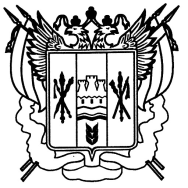 РОССИЯ
РОСТОВСКАЯ ОБЛАСТЬ ЕГОРЛЫКСКИЙ РАЙОН
АДМИНИСТРАЦИЯ ШАУМЯНОВС КОГО СЕЛЬСКОГО ПОСЕЛЕНИЯПОСТАНОВЛЕНИЕ31 января  2017 года                             №  6                    х. ШаумяновскийО мерах по реализации решения Собраниядепутатов Шаумяновского сельского поселения от 28.12.2016 № 18 « О бюджете Шаумяновского сельского поселения Егорлыкского района на 2017 годи на плановый период 2018 и 2019 годов»          В целях обеспечения исполнения решения Собрания депутатов Шаумяновского сельского поселения от 28.12.2016г № 18 «О бюджете Шаумяновского сельского поселения Егорлыкского района на 2017 год и на плановый период 2018 и 2019 годов».П О С Т А Н О В Л Я Ю:1. Принять к исполнению бюджет Шаумяновского сельского поселения Егорлыкского района на 2017 год и на плановый период 2018 и 2019 годов.2. Главным администраторам доходов бюджета Шаумяновского сельского поселения и главным администраторам источников финансирования дефицита бюджета Шаумяновского сельского поселения:2.1. Принять меры по обеспечению поступления в полном объеме администрируемых налоговых и неналоговых доходов, сокращению задолженности по их уплате и осуществлению мероприятий, препятствующих ее возникновению.2.2. Обеспечить своевременное уточнение невыясненных поступлений с целью их зачисления на соответствующие коды бюджетной классификации доходов бюджетов бюджетной системы Российской Федерации.	3. Главным распорядителям средств бюджета Шаумяновского сельского поселения:	3.1 Принять меры по недопущению образования в 2017 году просроченной кредиторской задолженности по расходам бюджета поселения, а также по долговым обязательствам бюджетных учреждений поселения.3.2. Обеспечить принятие правовых актов, устанавливающих обязанность муниципальных учреждений Шаумяновского сельского поселения в первоочередном порядке обеспечить следующие приоритетные направления расходования средств с учетом отраслевых особенностей:безусловное исполнение публичных нормативных обязательств, в том числе мер социальной поддержки граждан;осуществление выплат по оплате труда с учетом начислений по страховым взносам в государственные внебюджетные фонды;обеспечение медикаментами, питанием, мягким инвентарем и обмундированием;оплата коммунальных услуг с учетом мер по энергосбережению;обеспечение уплаты налогов, сборов и иных обязательных платежей.4. Главным распорядителям средств бюджета Шаумяновского сельского поселения, осуществляющим функции и полномочия учредителей муниципальных бюджетных учреждений Шаумяновского сельского поселения, принять меры по недопущению образования у муниципальных бюджетных учреждений просроченной кредиторской задолженности, превышающей предельно допустимые значения, установленные органом, осуществляющим функции и полномочия учредителя.5. Установить, что предоставление из бюджета Шаумяновского сельского поселения субсидий юридическим лицам (за исключением субсидий государственным (муниципальным) учреждениям), индивидуальным предпринимателям, физическим лицам - производителям товаров (работ, услуг), некоммерческим организациям, не являющимся казенными учреждениями, осуществляется в 2017 году не будет. 6. Установить, что предоставление из бюджета поселения субсидий муниципальных бюджетным и автономным учреждениям Шаумяновского сельского поселения (далее - учреждение) на финансовое обеспечение выполнения муниципального  задания на оказание муниципальных услуг (выполнение работ) осуществляется в соответствии с графиком к соглашению о порядке и условиях предоставления субсидии на финансовое обеспечение выполнения муниципального задания на оказание муниципальных услуг (выполнение работ), заключенному с учреждением главным распорядителем средств бюджета Шаумяновского сельского поселения, осуществляющим функции и полномочия учредителя учреждения, если иное не установлено законодательством Российской Федерации, Ростовской области и нормативными правовыми актами Егорлыкского района и Шаумяновского сельского поселения.7. Установить, что получатели средств бюджета Шаумяновского сельского поселения при заключении договоров (муниципальных контрактов) о поставке товаров, выполнении работ и оказании услуг в пределах доведенных им в установленном порядке соответствующих лимитов бюджетных обязательств на 2017 год вправе предусматривать авансовые платежи:7.1. В размерах, установленных Правительством Российской Федерации, - по договорам (муниципальным контрактам), финансовое обеспечение которых планируется осуществлять полностью или частично за счет целевых средств федерального бюджета.7.2. С последующей оплатой денежных обязательств, возникающих по договорам (муниципальным контрактам) о поставке товаров, выполнении работ и оказании услуг, после подтверждения предусмотренных указанными договорами (муниципальными контрактами) поставки товаров, выполнения работ, оказания услуг в объеме произведенных платежей:7.2.1. В размере до 100 процентов суммы договора (муниципального контракта), но не более лимитов бюджетных обязательств по соответствующему коду бюджетной классификации Российской Федерации, - по договорам (муниципальным контрактам) о приобретении знаков почтовой оплаты, о пользовании почтовыми абонентскими ящиками, о подписке на печатные издания и об их приобретении, обучении на курсах повышения квалификации,  об участии в научных, методических, научно-практических и иных конференциях, вебинарах, семинарах, о проведении государственной экспертизы проектной документации и результатов инженерных изысканий, о проведении проверки достоверности определения сметной стоимости объектов капитального строительства, об обеспечении участия делегаций Шаумяновского сельского поселения Егорлыкского района во всероссийских и международных мероприятиях в сфере образования (олимпиадах, соревнованиях, сборах, конкурсах, первенствах, выставках), приобретении авиа- и железнодорожных билетов, билетов для проезда городским и пригородным транспортом и путевок на санаторно-курортное лечение, по договорам обязательного страхования гражданской ответственности владельцев транспортных средств, по договорам (муниципальным контрактам) об оплате организационного взноса, путевок на участие в мероприятиях для детей и молодежи, об оплате гостиничных услуг, услуг на подготовку и проведение летних лагерей, профильных тематических смен.7.2.2. В размере до 30 процентов суммы договора (муниципального контракта), но не более 30 процентов лимитов бюджетных обязательств по соответствующему коду бюджетной классификации Российской Федерации, с последующим авансированием выполняемых работ после подтверждения выполнения предусмотренных договором (муниципальным контрактом) работ в объеме произведенного авансового платежа (с ограничением общей суммы авансирования - не более 70 процентов суммы договора (муниципального контракта) - по договорам (муниципальным контрактам) на выполнение работ по строительству, реконструкции и капитальному ремонту объектов муниципальной собственности Шаумяновского сельского поселения Егорлыкского района.7.2.3. В размере до 30 процентов суммы договора (муниципального контракта), но не более 30 процентов лимитов бюджетных обязательств по соответствующему коду бюджетной классификации, - по остальным договорам (муниципальным контрактам), если иное не предусмотрено законодательством Российской Федерации и Ростовской области.8. Органы, осуществляющие функции и полномочия учредителя в отношении муниципальных бюджетных и автономных учреждений, обеспечивают включение указанными учреждениями при заключении ими договоров (контрактов) о поставке товаров, выполнении работ и оказании услуг условий об авансовых платежах в объеме, не превышающем предельные размеры выплат авансовых платежей, установленных в соответствии с пунктом 7  настоящего постановления для получателя средств бюджета Шаумяновского сельского поселения.9. Установить, что в 2017 году не допускается:принятие после 1 декабря 2017 г. в пределах соответствующих лимитов бюджетных обязательств, доведенных в установленном порядке на 2017 год, бюджетных обязательств, возникающих из муниципальных контрактов, предусматривающих условие об исполнении в 2017 году денежного обязательства получателя средств бюджета Шаумяновского сельского поселения по выплате авансовых платежей, оплате поставленных товаров, выполненных работ (оказанных услуг), срок исполнения которого превышает один месяц;уменьшение утвержденных в установленном порядке лимитов бюджетных обязательств на выплату социального обеспечения дополнительных государственных гарантий муниципальным  служащим и на уплату начислений на выплаты по оплате труда главных распорядителей средств бюджета Шаумяновского сельского поселения в целях увеличения лимитов бюджетных обязательств, предусмотренных на иные цели, за исключением лимитов бюджетных обязательств для исполнения требований по исполнительным листам и лимитов бюджетных обязательств, предусмотренных по фонду оплаты труда на выплату денежного содержания муниципальных служащих Шаумяновского сельского поселения.10. Настоящее постановление вступает в силу со дня его официального опубликования и распространяется на правоотношения, возникшие с 1 января 2017 г.11. Контроль за выполнением постановления оставляю за собой.Глава АдминистрацииШаумяновского сельского поселения                                       С.Л. Аванесян